.A Tag B - A Tag B - A B B  (Part A: 64 counts, Part B: 16 counts, Tag: 4 counts)**2 TagS -- on Wall 1 & 2  (after 64 counts Part A)No RestartPart  ASec 1:    Coaster Step, Lock Steps Forward, Sweep, Cross, Scissor Step L-RSec 2:    Side, Together, Back, Chasse, Cross, ¼ Turn Left, Scissor step R-LSec 3:    Scissor step, ¼ turn Left, Lock Steps Backward, ¼ turn Right, Rock Side Recover, Close Together, Cross SuffleSec 4:    Diamond step ¼ Turn Right, Pivot ½ Turn Right, Back Rock Recover, Rocking Chair,Close TogetherSec 5:    Step Forward Diagonal, Waltz Step ¼ turn Circle (4x), Tiptoe (R-L-R),  Tiptoe (R-L), Cross RSec 6:    Big Step L, Drag R, Lock Steps Forward, Big Step R, Drag L, Lock Step BackwardSec 7:    Big Step L, Drag R, Cross Suffle (L-R), Big Step R, Drag LSec 8:    Rumba Box, Lock Steps Backward, Backward, Close Together, Forward, Close TogetherPart  BSec B1:    Chasse Right, Cross, 1/8 Turn Left, Walking Step (R-L), Botafogo Right 1/8 TurnSec B2:    Cross Shuffle L-R, Rock Forward Recover, ½ Turn Left, Rock Side RecoverTAGEnjoy the dance...Contact : jhonbatin@gmail.comFool Like You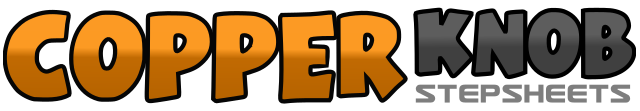 .......Count:80Wall:2Level:Phrased Intermediate.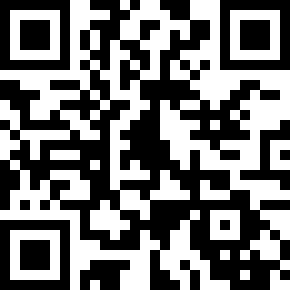 Choreographer:Jhon Batin (INA) - April 2019Jhon Batin (INA) - April 2019Jhon Batin (INA) - April 2019Jhon Batin (INA) - April 2019Jhon Batin (INA) - April 2019.Music:Fool Like You - KovacsFool Like You - KovacsFool Like You - KovacsFool Like You - KovacsFool Like You - Kovacs........1&2Step R backward, close L beside R, step R forward3&4Step L forward, lock R behind L, step L forward5&6&Step R sweep cross over L, step L to left side, close R beside L, cross L over R7&8Step R to right side, close L beside R, cross R over L1&2Step L to left side, close R beside L, step L backward3&4Step R to right side, close L beside R, step R to right side5&6&Step L cross over R, step R to right side making ¼ turn left (09:00), close L beside R, step R cross over L7&8Step L to left side, close R beside L, step L cross over R1&2Step R to right side, close L beside R, step R cross over L3&4Triple ¼ turn right on L, R, L (12:00)5-6&Make ¼ turn right stepping R rock to right side (03:00), recover on L, step R close beside L7&8Cross L over R, step R to right side, cross L over R1&2Step R cross over L, step L to left side, step R backward making 1/8 turn right (04:30)3&4Step L backward, 1/8 turn right (06:00) stepping R forward, step L forward making ½ turn right (12:00)5-6&7Step R back rock, recover on L, step R rock forward, recover on L&8&Step R back rock, recover on L, close R beside L1&2&Step L forward diagonal (01.30), step R forward tiptoe together (R-L-R) turning ¼ circle to left side3&4&Step L forward diagonal (10:30), step R forward tiptoe together (R-L-R) turning ¼ circle to left side5&6&Step L forward diagonal (07:30), step R forward tiptoe together (R-L-R) turning ¼ circle to left side7&8&Step L forward diagonal (04:30), step R forward tiptoe together (R-L), step R cross over L (12:00)1-2Big step L to left side, drag R towards L3&4Step L forward, step R cross behind L, step L forward5-6Big step R to right side, drag L towards R7&8Step R backward, step L cross over R, step R backward1-2Big step L to left side, drag R towards L3&4Step L cross over R, step R to right side, cross L over R5-6Big step R to right side, drag L towards R7&8Step R cross over L, step L to left side, cross R over L1&2Step L to left side, close R beside L, step L forward3&4Step R to right side, close L beside R, step R backward5&6Step L backward, cross R over L, step L backward&7-8&Step R backward, L close beside R, step R forward,  L close beside R1&2Step R to right side, close L beside R, step R to right side3&4Step L cross over R, making 1/8 turn left stepping R to right side (10:30), step L close together5-6Step R forward, step L forward over R7&8Step R cross over L, step L to left side making 1/8 turn right (12:00), step R inplace1&2Step L cross over R, step R to right side, step L cross over R3&4Step R cross over L, step L to left side, step R cross over L5-6Step L rock forward, Recover on R7&8½ turn left (06:00) stepping L forward, side rock R, recover on L1-2-3-4Right hand straight forward followed by left hand straight forward, then hands forming Big Love / Heart